2026 Benin HolidaysBenin 2026 CalendarBenin 2026 CalendarBenin 2026 CalendarBenin 2026 CalendarBenin 2026 CalendarBenin 2026 CalendarBenin 2026 CalendarBenin 2026 CalendarBenin 2026 CalendarBenin 2026 CalendarBenin 2026 CalendarBenin 2026 CalendarBenin 2026 CalendarBenin 2026 CalendarBenin 2026 CalendarBenin 2026 CalendarBenin 2026 CalendarBenin 2026 CalendarBenin 2026 CalendarBenin 2026 CalendarBenin 2026 CalendarBenin 2026 CalendarBenin 2026 CalendarJanuaryJanuaryJanuaryJanuaryJanuaryJanuaryJanuaryFebruaryFebruaryFebruaryFebruaryFebruaryFebruaryFebruaryMarchMarchMarchMarchMarchMarchMarchMoTuWeThFrSaSuMoTuWeThFrSaSuMoTuWeThFrSaSu123411567891011234567823456781213141516171891011121314159101112131415192021222324251617181920212216171819202122262728293031232425262728232425262728293031AprilAprilAprilAprilAprilAprilAprilMayMayMayMayMayMayMayJuneJuneJuneJuneJuneJuneJuneMoTuWeThFrSaSuMoTuWeThFrSaSuMoTuWeThFrSaSu12345123123456767891011124567891089101112131413141516171819111213141516171516171819202120212223242526181920212223242223242526272827282930252627282930312930JulyJulyJulyJulyJulyJulyJulyAugustAugustAugustAugustAugustAugustAugustSeptemberSeptemberSeptemberSeptemberSeptemberSeptemberSeptemberMoTuWeThFrSaSuMoTuWeThFrSaSuMoTuWeThFrSaSu1234512123456678910111234567897891011121313141516171819101112131415161415161718192020212223242526171819202122232122232425262727282930312425262728293028293031OctoberOctoberOctoberOctoberOctoberOctoberOctoberNovemberNovemberNovemberNovemberNovemberNovemberNovemberDecemberDecemberDecemberDecemberDecemberDecemberDecemberMoTuWeThFrSaSuMoTuWeThFrSaSuMoTuWeThFrSaSu1234112345656789101123456787891011121312131415161718910111213141514151617181920192021222324251617181920212221222324252627262728293031232425262728292829303130Jan 1	New Year’s DayJan 10	Fête 19 VodounMar 20	End of Ramadan (Eid al-Fitr)Apr 5	Easter SundayApr 6	Easter Monday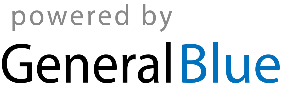 May 1	Labour DayMay 14	Ascension DayMay 24	PentecostMay 25	Whit MondayMay 27	Feast of the Sacrifice (Eid al-Adha)Aug 1	Independence DayAug 15	AssumptionAug 25	Birthday of Muhammad (Mawlid)Nov 1	All Saints’ DayDec 25	Christmas Day